System of Support Effectiveness Meeting AgendaSchool/Grade Level ___6 			Quarter 2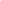 Step 1: Summary of EffectivenessBased on ABCE data, (attendance, behavior, class grade, essential skills) is our System of Support sufficient for most students in our school/grade level/house?Review previous ABCE data. What areas are of greatest concern?Analyze current ABCE data. What areas are of greatest concern.        Based on the above information, record target area(s) for improvement for Next Quarter:Step 2: Plan for ActionWhat adjustments are needed to address the target area(s) for improvement?What common instructional strategy (or strategies) will be used by all teachers?Each meeting participant articulates: when this is working what will it look like? What common social/emotional/behavior strategy (or strategies) will be used by all teachers?Each meeting participant articulates: when this is working what will it look like? What professional development is needed to implement this Action Plan?Step 3: Plan for Collecting Evidence of ImplementationHow will we collect evidence of implementation of our Action Plan steps “a” through “c” above?Instructional: ______________________________________________________________________________ Social/Emotional/Behavior: __________________________________________________________________Professional Development: ___________________________________________________________________How will we collect evidence that the strategies are impacting student achievement?Instructional: ______________________________________________________________________________ Social/Emotional/Behavior: __________________________________________________________________Professional Development: ___________________________________________________________________Step 4: Evaluation of Action Plan (Did it Work?)  (Completed Next Quarter)Does our new ABCE data demonstrate significant improvement in the targeted area(s)? If YES: What did we do that worked?If NO: Did we implement the strategies we agreed to with fidelity?Instructional: ______________________________________________________________________________ Social/Emotional/Behavior: __________________________________________________________________Professional Development: ___________________________________________________________________PassNot passingELAMATHSCIENCESOCIAL STUDIES